			1. Februar 2016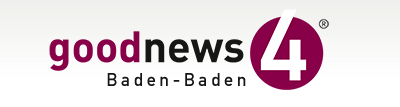 Osram-Chef Peter Bauer erhielt German Leadership Award im BrennersLeadership innovativ und erfolgreich einsetzen und umsetzen Baden-Baden: Peter Bauer, Vorsitzender des Aufsichtsrats der OSRAM Licht AG, Vorsitzender des Vorstands der Infineon Technologies AG (2010-2012), Mitglied des Aufsichtsrats der Infineon Technologies AG und selbstständiger Unternehmensberater, hat den German Leadership Award 2016 bei einer festlichen Preisverleihung am 30. Januar 2016 im Brenners Park-Hotel & Spa in Baden-Baden entgegengenommen.Der German Leadership Award prämiert Führungskräfte, Unternehmen oder Institutionen, die Leadership auf innovative und erfolgreiche Art und Weise in ihrem Arbeitsumfeld einsetzen und umsetzen. Mit Unterstützung der IHK Karlsruhe wurde der Award von den deutschen Alumni des Collège des Ingénieurs (CDI) initiiert, einer europäischen Management-School zur Förderung herausragender Ingenieure. Das deutsch-französische CDI ist seit 30 Jahren bei den Innovationsunternehmen in Deutschland, Frankreich und Italien fest verankert.